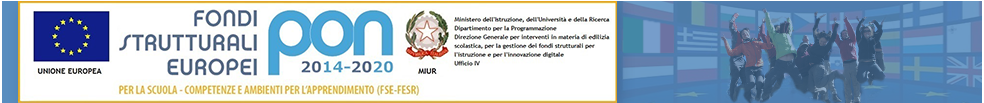 FORMAZIONE NEOASSUNTI REGISTRO ATTIVITÀ PEER TO PEER 202_-202_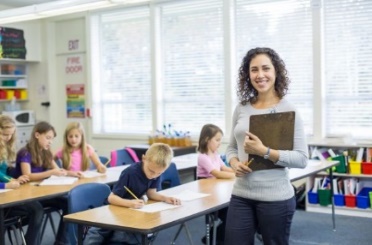 Il presente modello di raccolta delle firme è un promemoria ed un’autocertificazione da presentare al Dirigente Scolastico della scuola di servizio.Il Tutor……………………………………………….Il docente neoassunto…………………………………………………….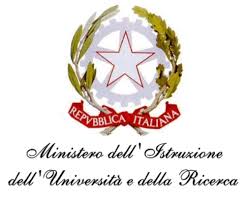 ISTITUTO COMPRENSIVO STATALE DI VIALE LIBERTA’Scuole dell’ Infanzia  “S. Maria delle Vigne” -  “C. Corsico”Scuole Primarie   “E. De Amicis”  -  “ A. Botto”Scuola Secondaria di Primo Grado “G. Robecchi”Viale Libertà, 32 – 27029 Vigevano (PV)  Tel. 0381/42464 -  Fax  0381/42474e-mail pvic83100r@istruzione.it -  Pec: pvic83100r@pec.istruzione.itSito internet: www.icvialelibertavigevano.edu.itCodice Fiscale  94034000185 –Codice Meccanografico: PVIC83100R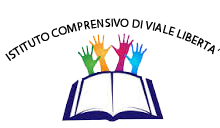 ISTITUZIONE SCOLASTICA DI SERVIZIONOME E COGNOME DOCENTE NEOASSUNTONOME E COGNOME TUTOR SCOLASTICOTipologia AttivitàDataOrarioFirma del docenteFirma del tutor  Attività svoltaPROGRAMMAZIONE E SVILUPPOCONDIVISO	(NEOASSUNTO	E TUTOR) - totale 3 oreTipologia AttivitàGIORNIOrarioFirma del docenteFirma del tutor  Attività svoltaOSSERVAZIONE DEL  NEOASSUNTO NELLA CLASSE DEL TUTOR - totale 4 ore……………………………………….………………………………………………………..…………………………….…………………………….……………………………..Tipologia AttivitàGIORNIOrarioFirma del docenteFirma del tutorRelazione sull’attività svoltaOSSERVAZIONE DEL TUTOR NELLA CLASSE DEL NEOASSUNTO - totale 4  ore………………………...……………………………………………………………………………………………………………………………………………….Vedi scheda  relativa allegataTipologia AttivitàDataOrarioFirma del docenteFirma del tutorRelazione sull’attività svoltaVALUTAZIONE DELL'ESPERIENZA– totale 1 ora Vedi scheda  relativa allegata